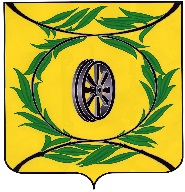 ФИНАНСОВОЕ УПРАВЛЕНИЕ  КАРТАЛИНСКОГО МУНИЦИПАЛЬНОГО РАЙОНАП Р И К А З  от «  17  »  октября 2017г.			                                                   №   140     Об утверждении Графика завершения операций по исполнению местного бюджета в 2017 годуВ соответствии с Порядком завершения операций по исполнению местного бюджета в текущем финансовом году, утвержденного приказом Финансового управления Карталинского муниципального района от 21 октября 2015 года. № 172,приказываю: 1. Утвердить прилагаемый График завершения операций по исполнению местного бюджета в 2017году.2. Контроль и организацию выполнения настоящего приказа возложить на начальника отдела казначейского исполнения бюджета Любимову А.П.Заместитель главы Карталинского муниципального района -начальник Финансового управления                                      Д.К. ИшмухамедоваС приказом ознакомлена:					         А.П. Любимова                                                                                                                                 УТВЕРЖДЕН                                                                                                   Приказом Финансового управления  Карталинского муниципального района                                                                                                   От «  17    » октября 2017г. № 140     График завершения операцийпо исполнению местного бюджета и кассовых операций муниципальных бюджетных учреждений и муниципальных автономных учреждений   в 2017 году№ п/пДатаМероприятияИсполнители12341.20 октября 2017г. Предельный срок представления:документов на внесение изменений в бюджетные ассигнования и лимиты бюджетных обязательств, предусмотренные сводной бюджетной росписью бюджета района на предоставление межбюджетных трансфертов местным бюджетам в случае, если для их расходования муниципальным образованиям района требуется проведение конкурсов и аукционов в соответствии  с  Федеральным  законом  от  05.04.2013г.№ 44-ФЗ «О контрактной системе в сфере закупок товаров, работ, услуг для обеспечения государственных и муниципальных нужд» (далее – Закон № 44-ФЗ)Главные распорядители средств местного бюджета2.23 октября 2017г. Предельный срок представления:документов на внесение изменений в бюджетные ассигнования и лимиты бюджетных обязательств для принятия бюджетных обязательств, по которым получателям средств местного бюджета, требуется проведение конкурсов и аукционов в соответствии с Законом № 44-ФЗГлавные распорядители средств местного бюджета3.18 декабря 2017г. Предельный срок представления:заявок на перечисление денежных средств агентам, осуществляющим выплаты пенсий, пособий и компенсаций гражданам за январь очередного годаГлавные распорядители и получатели средств местного бюджета4.19 декабря 2017г. Предельный срок представления:заявок на оплату расходов для перечисления межбюджетных трансфертов, предоставляемых из местного бюджета (за исключением межбюджетных трансфертов, предоставление которых осуществляется за счет целевых поступлений из областного бюджета)Главные распорядители и получатели средств местного бюджета5.20 декабря 2017г. Предельный срок представления:документов для внесения изменений в бюджетные ассигнования и лимиты бюджетных обязательств, за исключением изменений, вносимых в связи с принятием решения о внесении изменений в решение Собрания депутатов Карталинского муниципального района о бюджете района на текущий финансовый год и плановый период, правовых актов Собрания депутатов Карталинского муниципального района и Главы Карталинского муниципального района, поступлением областных средств, а также в предельные объемы финансированияГлавные распорядители и главные администраторы источников финансирования дефицита местного бюджета6.21 декабря 2017г. Предельный срок представления:Распорядительных заявок по предельным объемамфинансирования средств, расходуемых с лицевых счетов, открытых в УФК по Челябинской области и его территориальных отделах для перечисления межбюджетных трансфертовГлавные распорядители средствместногобюджета7.21 декабря 2017г. Предельный срок:внесения изменений в бюджетные ассигнования и лимиты бюджетных обязательств, за исключением изменений, вносимых в связи с принятием решения Собрания депутатов Карталинского муниципального района о внесении изменений в решение о местном бюджете, правовых актов Собрания депутатов Карталинского муниципального района и Главы Карталинского муниципального района, поступлением областных средств.Главные распорядители средств местного бюджета7.22 декабря 2017г. Предельный срок:внесения изменений в бюджетные ассигнования и лимиты бюджетных обязательств, за исключением изменений, вносимых в связи с принятием решения Собрания депутатов Карталинского муниципального района о внесении изменений в решение о местном бюджете, правовых актов Собрания депутатов Карталинского муниципального района и Главы Карталинского муниципального района, поступлением областных средств.Сводный отдел исполнения районного и консолидировванного бюджетов8.29 декабря 2017г. Предельный срок представления:заявок на оплату расходов для перечисления межбюджетных трансфертов, предоставляемых из местного бюджета за счет целевых поступлений из областного бюджетаГлавные распорядители и получатели средств местного бюджета8.29 декабря 2017г.заявок и подтверждающих документов на оплату расходов, за исключением заявок на оплату расходов, осуществляемых за счет целевых поступлений из областного бюджетаГлавные распорядители и получатели средств местного бюджета9.27 декабря 2017г.не позднее 15-00 часов Срок представления:Отрицательных распорядительных заявок по предельным объемам финансирования на отзыв сумм неиспользованных остатков предельных объемов финансирования, отраженных на лицевых счетах по переданным полномочиям, открытых в УФКГлавные распорядители средств местного бюджета10.28 декабря 2017г. Предельный срок представления:Документов по уточнению кодов бюджетной классификации по произведенным кассовым выплатам Главные распорядители и получатели средств местного бюджета11.29 декабря 2017г. Предельный срок представления:заявок и подтверждающих документов на оплату расходов, осуществляемых за счет целевых  поступлений из областного бюджета, за исключением расходов для перечисления межбюджетных трансфертовГлавные распорядители и получатели средств местного бюджета11.29 декабря 2017г.сведений об операциях с целевыми субсидиями, по внесению изменений в нихУчредители муниципальных бюджетных и муниципальных автономных учреждений12.29 декабря 2017г.до 15-00часов Предельный срок представления:заявок на выплату средств за счет средств муниципальных бюджетных учреждений и муниципальных автономных учрежденийМуниципальные бюджетные учреждения и муниципальные автономные учреждения13.29 декабря 2017г.до 15-00часов Предельный срок представления:документов по уточнению невыясненных поступлений по счетам №№ 40201Главные распорядители и получатели средств местного бюджета13.29 декабря 2017г.до 15-00часовсправок  -  уведомлений  по уточнению поступлений и проведенных выплат по счету № 40701Муницапальные бюджетные учреждения,Муниципальные автономные учреждения13.29 декабря 2017г.до 15-00часов Осуществление операций по:Проведению санкционирования оплаты денежных обязательствОтдел казначейского исполнения бюджетов13.29 декабря 2017г.до 15-00часовПеречислению средств муниципальных бюджетных учреждений и муниципальных автономных учрежденийОтдел казначейского исполнения бюджетов14.29 декабря 2017г.уточнению вида и принадлежности платежа и кодов бюджетной классификации по произведенным кассовым  выплатам  по  результатам  сверки  с  УФК по Челябинской областиОтдел казначейского исполнения бюджетов 14.29 декабря 2017г.уточнению поступлений и проведенных выплат муниципальных бюджетных и муниципальных автономных учрежденийОтдел учета и отчетности районного и консолидированного бюджетов14.29 декабря 2017г.проведению сверки с УФК по Челябинской области по кассовым расходам областного бюджета на счете № 40201 по предварительной выписке от УФК по Челябинской области в 14-00 и в 16-00 часов